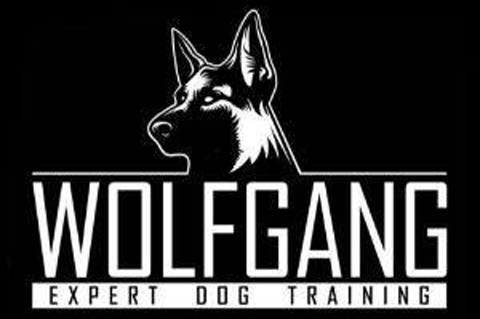 360 W. Rosecrans Ave., Gardena, CA  90248(323) 345-3980     (323) 423-8087dogtraining@germank9expert.com       www.wolfgangexpertdogtrainer.comDOG SALES CONTRACTThis agreement is between the Seller (German K9 Expert Inc.) and the Buyer:Buyer’s First Name: ______________________ Last Name: ___________________________Spouse’s First Name: _____________________Spouse’s Last Name: ___________________Address: ___________________________________________________________________City: __________________________________ State: _________  Zip Code: _____________Cell Phone: ____________________________ Home Phone: _________________________Email: ______________________________________________________________________How were you referred to us: ___________________________________________________Description of Dog: _________________________________________________________Sire: _________________ Dam: _________________ Date of Birth: ____________________Dog Cost: _________________________________________________________________It is agreed upon between Seller and Buyer as follows:  This dog is sold with the following contract and health agreement.*NOTE:  No breeding rights are given at the selling of our dogs.*Pedigree documents are given on the sire and dam of the dog only.This dog is sold in a healthy condition.  This does not pertain to giardia or coccidia as these are common problems among young dogs.  Vaccination and worming records are being provided to the Buyer.Buyer must have dog examined by a licensed veterinarian within 72 hours of the dog leaving the Seller’s possession.  Buyer must submit to Seller certificate from the examining veterinarian stating that the dog is unhealthy or has serious congenital defect.  This does not pertain to umbilical hernia or testicles.This agreement is not valid if accident or neglect has injured the dog.Buyer is completely satisfied with and waives any and all claims regarding the dog’s conformation and outward appearance.Seller is in no way to be held liable for injury, damage to persons, property, or other animals due to this dog’s behavior.Should any dispute between Buyer and Seller arise, it shall be settled in the County and State wherein the Seller resides.NO REFUNDS FROM THE SALE OF THE DOG OR THE DEPOSIT.This agreement is void if the dog is not paid in full, Buyer fails to provide adequate veterinary care, if the dog is bred during the life of this agreement, is spayed, neutered or injured by accident or neglect.As of the date of this agreement, the Buyer accepts all responsibility for the care, upbringing, and welfare of this puppy.  I certify by my signature below that I have read this agreement and agree to abide by the terms set forth herein.  I further acknowledge that there are no other covenants, promises, warranties or obligations expressed or implied, except as herein provided.All costs must be done before the dog is shipped from German K9 Expert Inc. to the Buyer.Comments: __________________________________________________________________________________________________________________________________Buyer Signature: ______________________________________ Date: ____________Seller Signature: ______________________________________ Date: _____________THANK YOU FOR CHOOSING GERMAN K9 EXPERT INC.Wolfgang Expert Dog TrainingRelease of LiabilityName of dog owner: ___________________________________________Name of dog: ________________________________________________Breed/age of dog: _____________________________________________Date: _______________________________________________________I agree to hold harmless Wolfgang Expert Dog Training and all it’s employees from any and all liability and all claims of loss, cost, harm, expense, damage, injury or accident caused by the action of the above named dog for all time.I take full responsibility for all liability and all claims of loss, cost, harm, expense, damage, injury or accident caused by the action of the above named dog for all time.Owner’s signature: ___________________________Date: ____________